Непосредственно – образовательная деятельность в подготовительной группе  по обучению детей безопасности жизнедеятельности.Тема: «В гостях у тётушки Совы». Цель: Формировать представление детей о безопасности дорожного  движения при передвижении  по улицам и дорогам.Задачи: - Уточнить знания детей  о  понятиях «тротуар», «проезжая часть», машины движутся по проезжей части,  пешеходы по тротуару.  - Закреплять    знания    детей    о    дорожных    знаках    и    их    функциях.- Обобщить   знания   детей   о   функциях   светофора:  регулирует  движение транспорта  и  пешеходов  с  помощью  сигналов; о правилах перехода через проезжую часть: переходим дорогу через пешеходный переход.- Систематизировать знания детей о правилах езды на велосипеде.- Вырабатывать у дошкольников привычку правильно вести себя на дорогах.- Развивать    эмоциональную    и    личностную   сферу    детей:    чувство взаимопомощи, поддержки.- Прививать интерес и уважение к общему закону дорог и улиц.- Воспитывать в детях грамотных пешеходов.Интеграция образовательных областей: «Безопасность», «Познание», «Коммуникация», «Социализация», «Здоровье», «Музыка», «Чтение худ. литературы».  Виды детской деятельности: познавательно – исследовательская деятельность, музыкально-художественная деятельность, коммуникативная деятельность, двигательная деятельность.Предварительная работа:Разучивание стихотворений, просмотр мультимедийного обучающего фильма «Уроки тетушки Совы», изготовление совместно с родителями поделки из бросового материала «Виды транспорта»;Дидактические игры: « «Дорожные знаки»,  «Угадай сигнал светофора», «Наша улица»;Подвижные игры: « Цветные автомобили», «Светофор»;Сюжетно-ролевые игры: «Шоферы», «Я – регулировщик»;Целевая прогулка на перекресток;Занятие на автоплощадке.Материал:Дорожные знаки, светофор, видеозапись, аудиозапись, мяч, разные виды игрушечных автомобилей, воздушный шар.Последовательность совместной деятельности:Воспитатель: Ребята, давайте друг на друга сейчас посмотрим. Поздороваемся ладошками, улыбнемся все немножко.Какое у вас настроение?Дети: Хорошее!Воспитатель: Ребята, сегодня утром к нам пришло электронное письмо, давайте посмотрим, что в нем.(Письмо: Тетушка Сова: - Ребята, давайте дружить. Я  - тетушка сова. Приглашаю вас в гости.)Ребята, мы не раз уже были в гостях у Тетушки Совы, и сегодня она опять приглашает нас к себе в «Школу дорожного движения».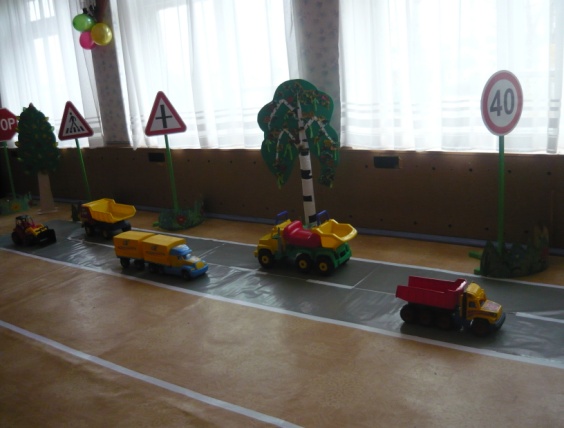 Принимаем приглашение?Дети: Да! (звучит музыка, въезжает Антошка на самокате) Воспитатель: Кто это?Дети: Антошка!Антошка: Здравствуйте!Приобрел самокат я, буду ездить на нем всегда!Посмотрите, какой он у меня. Правда,  красивый?Садитесь, прокачу с ветерком.Воспитатель: Антошка!  А с правилами дорожного движения ты знаком?Антошка: Подумаешь! Я без них обойдусь.Воспитатель: Ты что, Антошка! Запомни: Правила дорожные помни всегда, чтоб не случилась с тобою беда!Антошка: Ну, вот еще! Я и так все знаю! Последний раз спрашиваю, поедете со мной?Воспитатель: Нет, не поедем!Антошка: Ну и не надо! Я один поеду. За машину зацеплюсь, с ветерком я прокачусь.Воспитатель: Остановись, Антошка! Оказывается, ты совсем не знаешь ПДД.Антошка: Ну и что, если не знаю? Ничего в этом страшного нет.Вед: А вы, ребята, также думаете?1 ребёнок: Везде и всюду правила, их надо знать всегда.2 ребёнок: Без них не выйдут в плаванье из гавани суда.3 ребёнок: Выходят в рейс по правилам полярник и пилот.4 ребёнок: Свои имеют правила шофер и пешеход.5 ребёнок: По городу, по улице не ходят просто так.6 ребёнок: Когда не знаешь правила, легко попасть впросак.7 ребёнок: Все время будь внимательным и помни наперед:8 ребёнок: Свои имеют правила шофер и пешеход.Воспитатель: Изучать и знать Правила движения также необходимо для того, чтобы не подвергать свою жизнь опасности и не мешать движению транспорта.Антошка: А как узнать все эти правила?                   Мы это не проходили, нам это не задавали. Воспитатель: Не огорчайся, Антошка, мы с ребятами собрались в гости к мудрой Тетушке Сове в школу Дорожного движения, и  приглашаем тебя снами. А по дороге мы тебе расскажем, как нужно правильно вести себя на проезжей части, ты согласен?Антошка: Конечно! Воспитатель: Но в путь мы отправимся пешком, ведь мы сегодня с вами пешеходы. Оставляй, Антошка, свой самокат в детском саду. А  мы, ребята, давайте с вами вспомним, как называется часть улицы, по которой  должны ходить пешеходы?Дети: Тротуар!Воспитатель: А по какой его стороне они должны идти?Дети: По правой!Воспитатель: Молодцы! Теперь нам можно отправляться в путь.         Вот идет пешеход раз, два, три! Как он знает правила – посмотри.Посмотрите, ребята. Справа от тротуара находится проезжая часть дороги, где много автомобилей.А какие виды автомобилей вы знаете?Дети: Грузовые, легковые, пассажирские.Воспитатель: Ребята, как можно назвать все эти автомобили одним словом?Дети: Транспорт.Воспитатель: Какой это вид транспорта?Дети: Наземный.Воспитатель:  Я хочу предложить вам  игру, чтобы вспомнить, какие  еще бывают виды транспорта.                                         Игра «Подскажи словечко».Антошка: Ребята, я тоже знаю игру, только  про  сказочный транспорт.Антошка: Интересно! Почему машинам можно ездить по дороге, а мне на самокате нельзя?Воспитатель: Ребята, почему нельзя этого делать?Дети: На проезжей части нельзя кататься детям ни на самокате, ни на велосипеде.Мчатся по дороге быстрые машины, там можно попасть прямо им под шины.Антошка: Ой, Я не хочу, чтобы со мной случилась такая беда.Воспитатель: Вот поэтому, Антошка, нельзя ездить на проезжей части на самокате или велосипеде.Антошка: Не буду больше.Воспитатель: Задержались мы немного, а теперь нас ждет дорога.Вот идет пешеход раз, два, три! Как он знает правила – посмотри.Воспитатель: Ребята, посмотрите, что стоит вдоль всего пути.Дети: Дорожные знаки.Воспитатель: Правильно! Обязательно подскажет, что и где, и как.         Верный путь тебе укажет дорожный знак.Антошка: Почему они все разные: голубые, красные?Воспитатель: Давайте Антошке расскажем, какие бывают знаки и что они обозначают.1 ребёнок: Этот знак предупреждающий.           Означает этот знак –            Близко школа, детский сад.           Смело вам ответим           Знак: «Осторожно, дети!»2 ребёнок: Этот знак указательный,           В этом месте пешеход           Терпеливо транспорт ждет. 3 ребёнок: Этот знак указательный.           Если нужно вам лечиться,           Знак подскажет, где больница.4 ребёнок: Этот знак предупреждающий.           Чтобы не было проблем,           Уступи дорогу всем!5 ребёнок: Этот знак запрещающий.           Говорит он нам: «Друзья,           Ездить здесь совсем нельзя!»6 ребёнок: Этот знак запрещающий.           Говорит этот знак одно:           «Здесь ходить запрещено!»7 ребёнок: Этот знак указательный.           Коли вам нужна еда,           То пожалуйте сюда.Воспитатель: Ну, что, Антошка, ты теперь знаешь, какие бывают дорожные знаки?Антошка: Да, знаки бывают запрещающие, предупреждающие, указательные.Воспитатель: Правильно! Много есть различных знаков,Эти знаки нужно знать,Чтобы правил на дорогеНикогда не нарушать.Антошка, наши ребята знают веселую песню про Дорожные знаки, давайте все вместе споем ее.«Дорожные знаки»Антошка: Какая веселая песня!Воспитатель: Тебе понравилась?Антошка: Очень.Воспитатель: Хорошо, а теперь нам нужно идти дальше.Вот идет пешеход раз, два, три! Как он знает правила – посмотри.Ребята, посмотрите, здесь еще стоит какой-то знак. Что же он означает?Это знак «Пешеходный переход»Он подскажет на пути, где дорогу перейти.Антошка: А где же этот переход? Как нам его найти?Ребёнок: На дороге нарисованы белые полоски и называются они «зеброй».Воспитатель: Правильно, это дорожная разметка – верный помощник пешехода на улице. А вы знаете, что у пешехода есть еще один помощник, отгадайте какой?Три глаза моргают, Три глаза мигают,Улицу нам перейти помогают?Дети: Светофор.Воспитатель: Правильно! Здесь спрятался мой друг светофор. Смотрите, какие цвета здесь есть у него?Дети: Красный, желтый, зеленый.Воспитатель: Чтоб тебе помочь путь пройти опасный.         Горит и день, и ночь зеленый, желтый, красный.Антошка: А на какой же цвет нужно переходить дорогу?Воспитатель: Ребята, давайте расскажем Антошке, что обозначают сигналы светофора.1 ребёнок: Это три родные брата,           Они светят с давних пор           В дороге всем ребятам.2 ребёнок: Самый строгий – красный цвет,            Если он горит,           Стоп! Дороги дальше нет,           Путь для всех закрыт.3 ребёнок: Чтоб спокойно перешел ты,           Слушай наш совет:           Жди! Увидишь скоро желтый           В середине свет.4 ребёнок: А за ним зеленый свет вспыхнет впереди,           Скажет он: «Препятствий нет, смело в путь иди!» Воспитатель: Теперь, Антошка, ты понял, на какой цвет светофора нужно переходить дорогу.Антошка: Да, только на зеленый свет.Воспитатель: Молодец! А теперь, ребята, давайте с вами отдохнем и поиграем в игру, которая так и называется «Светофор».Три цвета есть у Светофора,Они понятны для шофера.Красный цвет – проезда нет (дети садятся),Желтый цвет – будь готов к пути (дети встают)А зеленый цвет – кати (дети изображают машину, бегают по залу)Воспитатель: Молодцы! Отдохнули мы немного, а теперь нас ждет дорога.Вот идет пешеход раз, два, три! Как он знает правила – посмотри.Воспитатель: Красный свет – дороги нет.Дети: Стой и жди.Воспитатель: Желтый свет горит в окошке.Дети: Подождем еще немножко.Воспитатель: А зеленый впереди.Дети: Иди.Воспитатель: Ребята, вот мы и пришли к тетушке Сове в школу Дорожного движения. Давайте сядем поудобнее, сейчас нам  тетушка Сова расскажет, что может случиться  с нами, если не соблюдать правила  дорожного движения.                                      Просмотр мультимедийного обучающего фильма                                               «Уроки тетушки Совы».Воспитатель: Ребята, о чем же нам рассказала тетушка Сова?Дети: Как правильно ездить на велосипеде и самокате.Воспитатель:  Ребята, нам тетушка Сова приготовила игру, которая называется «Собери дорожный знак». В игре будут принимать участие команда девочек и команда мальчиков. Посмотрим, кто из них окажется быстрее? Игра «Собери дорожный знак».Воспитатель: Молодцы, ребята, справились с заданием тетушки Совы, теперь нам пора возвращаться в детский сад. Воспитатель: Ребята, посмотрите, какой свет горит у светофора, можно но ли переходить дорогу? Дети: Зеленый. Да. Воспитатель: Ребята, посмотрите. А вот и этот знак, о котором наш рассказывала Тетушка Сова. Что же он обозначает, Антошка?Антошка: «Езда на велосипеде разрешена»Воспитатель: Правильно! Ребята, давайте представим, что мы не пешеходы, а велосипедисты и вернемся в детский сад по этой велосипедной дорожке.На двух колесах я качу,Двумя педалями кручу,За руль держусь, гляжу вперед,Я знаю – скоро поворот.Воспитатель: Вот, ребята, мы и приехали в детский сад.Антошка: Я все понял, все запомнил! Нужно правила движенья выполнять без возраженья!Воспитатель: А теперь еще один наказ, послушай песенку от нас.Песня «Как бы не было дорог» Воспитатель: Ребята,  какое хорошее дело мы с вами  совершили сегодня? Дети: Подружились с Антошкой, рассказали ему о ПДД. Воспитатель: Но нам с вами тоже не стоит забывать правили дорожного движения, давайте напомним их друг другу, а Антошке подарим воздушный шарик с нашими добрыми пожеланиями.1.Никогда не играй на проезжей части.2. Переходи дорогу только на зеленый свет.3. Не перебегай дорогу перед близко идущим транспортом.4. Обходи автобус сзади.5. Не выбегай на проезжую часть.6. Переходи дорогу по пешеходному переходу.7. Обращай внимание на дорожные знаки.8. Уважай права пешехода и водителя.Антошка: Спасибо, ребята! Поеду всем расскажу о том, что я узнал! До свидания!Воспитатель: На дорогах трудностей так много, без сомнения.                         Но их бояться нет у нас причин,                         Потому что правила движения                         Есть для пешеходов и машин.                         И, чтоб у всех было хорошее настроение,                         Соблюдайте, люди, правила дорожного движения!   